Stand: 26.7.2018, Oliver Padlina, Christina Notter, feel-ok.chFragekarten feel-ok.ch Version 10Vordere Seite (dynamischer Text)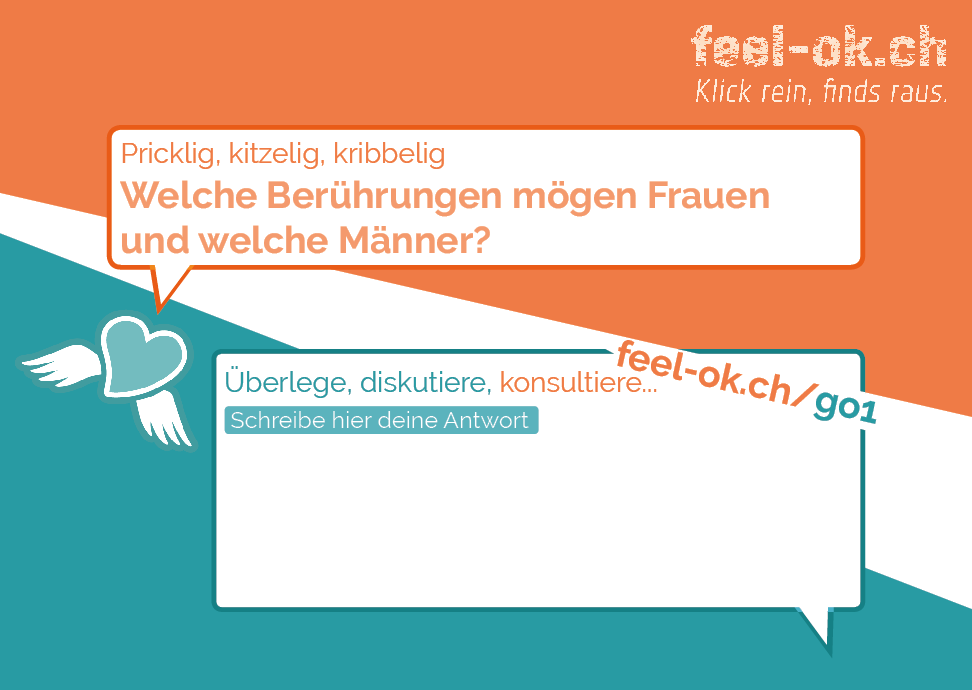 Hintere Seite (immer gleich für alle Themen)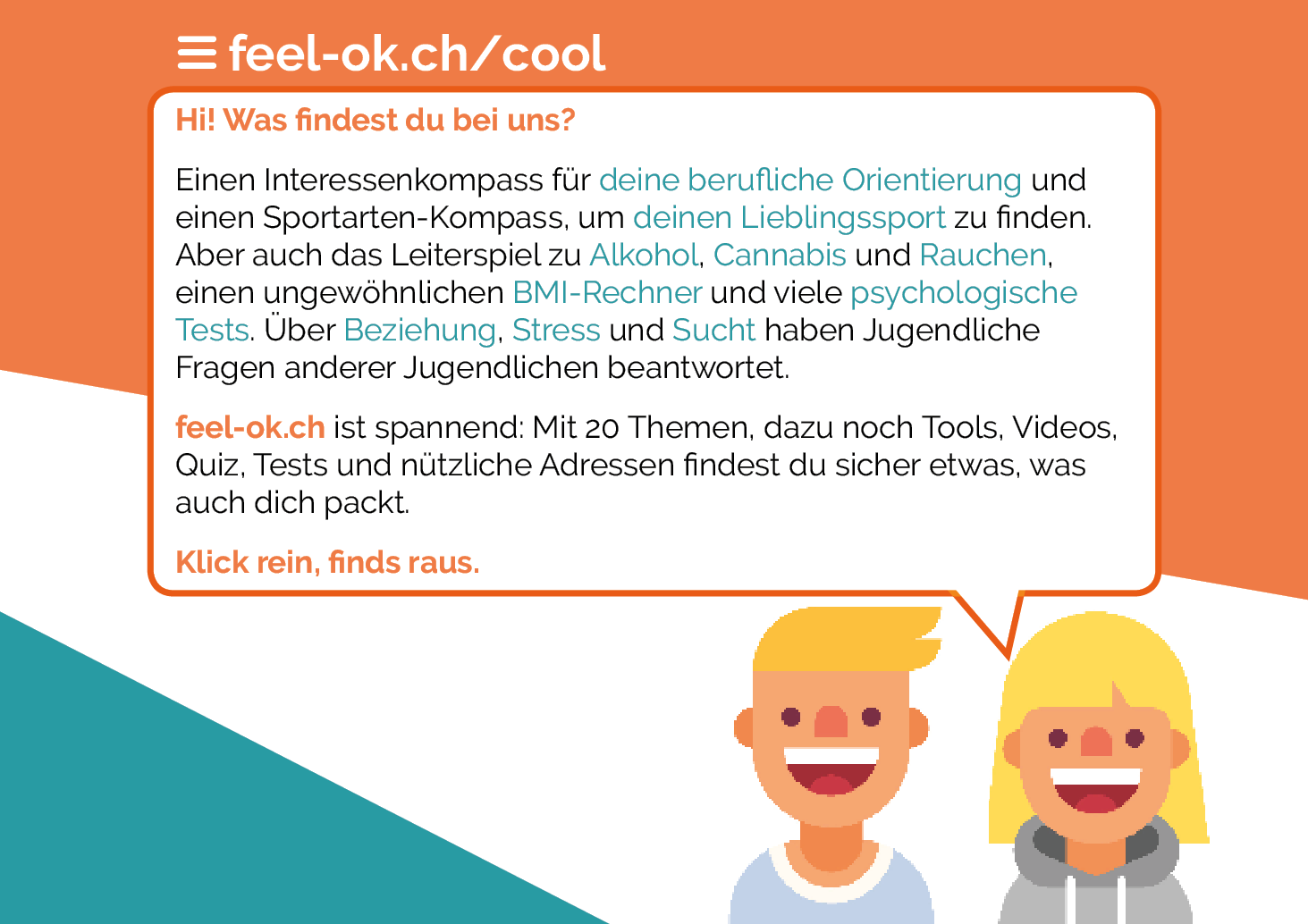 Text 2. SeiteHi! Was findest du bei uns? Einen Interessenkompass für deine berufliche Orientierung und einen Sportarten-Kompass, um deinen Lieblingssport zu finden. Aber auch das Leiterspiel zu Alkohol, Cannabis und Rauchen, einen ungewöhnlichen BMI-Rechner und viele psychologische Tests. Über Beziehung, Stress und Sucht haben Jugendliche Fragen anderer Jugendlichen beantwortet. feel-ok.ch ist spannend: Mit 20 Themen, dazu noch Tools, Videos, Quiz, Tests und mit nützlichen Adressen findest du sicher etwas, was auch dich packt. Klick rein, finds raus.Sprüche für FragekartenHinweis: Die Kurz-Links, wie «feel-ok.ch/go1» funktionieren noch nichtVisitenkarten feel-ok.ch Version 10Info: Diese Visitenkarten wurden mit hunderten Jugendlichen getestet und besser als die vorherige Variante bewertet. Deswegen dienen sie als Grundlage für die neue Version.Vordere Seite (dynamischer Text)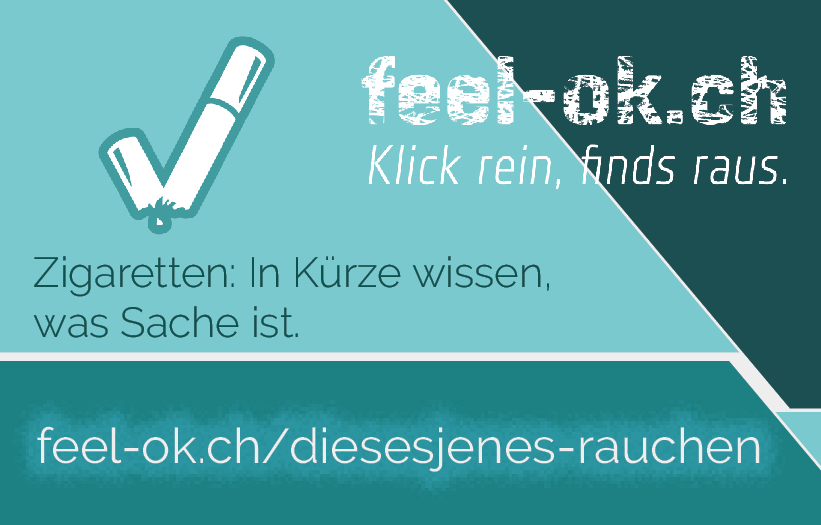 Hintere Seite (immer gleich für alle Themen)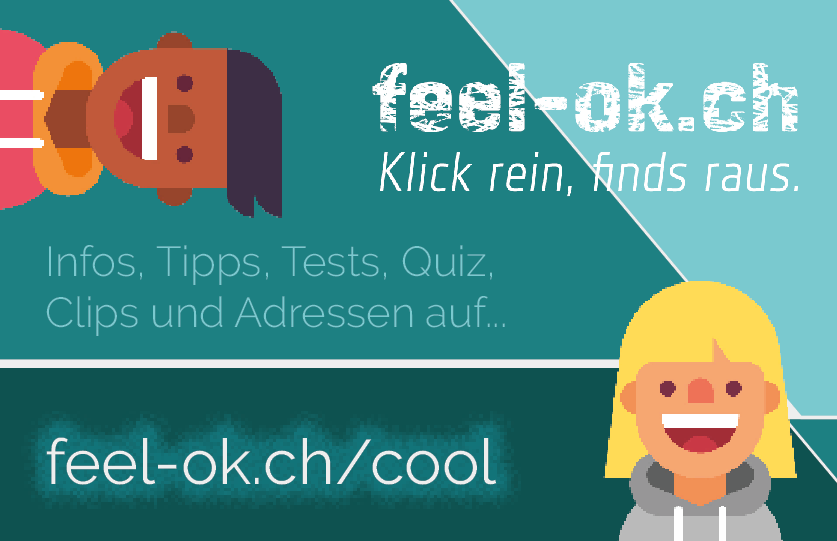 Sprüche für VisitenkartenSektionSexualität, Beziehung, IdentitätFokusKörper entdeckenPIBerner Gesundheit - BEGESEinleitungPricklig, kitzelig, kribbeligAuftragWelche Berührungen mögen Frauen und welche Männer?Kurz-Linkfeel-ok.ch/go1ZielseiteLinkSektionSexualität, Beziehung, IdentitätFokusGJPPIFachstelle Gleichstellung ZürichEinleitungLiebe ist…AuftragWas darfst du und was darf dein Schatz tun? Was solltet ihr lieber lassen?  Linkfeel-ok.ch/go2ZielseiteLinkSektionSexualität, Beziehung, IdentitätFokusSexuelle Orientierung und IdentitätPIdu-bist-du.chEinleitungLiebe ich Männer oder Frauen? Oder beides? Und wer bin ich? Mann oder Frau? Oder nichts von beidem?AuftragWer spricht mit dir zu den Themen Lesbisch, Schwul, Bi und Trans* (LGBT)?Linkfeel-ok.ch/go3ZielseiteLinkSektionSexualität, Beziehung, IdentitätFokusSexuell übertragbare KrankheitenPIAids Hilfe SchweizEinleitungEs juckt, es brennt, es schmerzt AuftragWelche Anzeichen deuten auf eine sexuell übertragbare Krankheit? Und was dann?Linkfeel-ok.ch/go4ZielseiteLinkSektionSexualität, Beziehung, IdentitätFokusVerhütungPIBerner Gesundheit - BEGESEinleitungPearl-Index: Je tiefer, desto besserAuftragWelche Verhütungsmethoden kennst du und welche passt zu dir? Linkfeel-ok.ch/go5ZielseiteLinkSektionAlkoholFokusVerschiedene ThemenPISucht SchweizEinleitungIn Kürze wissen, was Sache istAuftragWie wirkt Alkohol? Wann sollte man lieber verzichten? Was tun im Notfall?Linkfeel-ok.ch/go6ZielseiteLinkSektionBerufFokusBeruf findenPIberufsberatung.ch / ask!EinleitungInformatik? In der Natur? Mit Menschen?AuftragWelche Art von Berufen passt zu dir? Der Interessenkompass begleitet dich zu deiner Antwort.Linkfeel-ok.ch/go7ZielseiteLinkSektionBerufFokusJobsuchePIberufsberatung.ch / ask!EinleitungJobsuche: Du kannstAuftragWelche cleveren Strategien helfen dir bei der Lehrstelle- oder Berufssuche?Linkfeel-ok.ch/go8ZielseiteLinkSektionCannabisFokusRisikenPIInfodrogEinleitungSei clever - Fragekarte für KonsumierendeAuftragWelche Safer-Use-Regeln reduzieren die Risiken des Cannabiskonsums? Linkfeel-ok.ch/go9ZielseiteLinkSektionErnährungFokusLebensmittelpyramidePISGEEinleitungMit Esswaren spielt manAuftragNenne pro Stufe der Ernährungspyramide ein Lebensmittel, das dazu gehört.Linkfeel-ok.ch/go10ZielseiteLinkSektionFreizeitFokusFreizeitbeschäftigungPIErziehungsdepartment des Kantons Basel-StadtEinleitungJugendtreff? Kultur? Soziales Engagement?AuftragDu hast viele Möglichkeiten, deine Freizeit zu gestalten. Welche passt zu dir?Linkfeel-ok.ch/go11ZielseiteLinkSektionGewaltFokusMassnahmen gegen GewaltPIZepraEinleitungVerspotten, ausgrenzen, mobben…AuftragVerletzungen durch Worte und böse Blicke kommen oft vor. Wie kannst du dich schützen?Linkfeel-ok.ch/go12ZielseiteLinkSektionGewichtFokusBMIPIAKJEinleitungSorgen mit dem GewichtAuftragWillst du abnehmen, obwohl dein Gewicht stimmt? Oder stimmt es doch nicht? Der BMI-Rechner orientiert dich.Linkfeel-ok.ch/go13ZielseiteLinkSektionHäusliche GewaltFokusGewalt zwischen ElternPIKinderschutz SchweizEinleitungEltern streitenAuftragWarum streiten sie? Bin ich schuldig? Wie kommt meine Familie aus der Gewaltspirale raus?Linkfeel-ok.ch/go14ZielseiteLinkSektionRechteFokusKinder- und JugendrechtePIPro JuventuteEinleitungDeine Rechte, die Rechte JugendlicherAuftragWas bedeuten die Kinderrechte für dein Leben? Wie kannst du verlangen, dass sie respektiert werden?Linkfeel-ok.ch/go15ZielseiteLinkSektionMedienkompetenzFokusSuchkompetenzPIPädagogische Hochschule SchwyzEinleitungGeheimnisse der SuchmaschinenAuftragMit einzelnen Suchbegriffen kommt man nicht immer sehr weit. Wie recherchierst du im Internet wie ein Webprofi?Linkfeel-ok.ch/go16ZielseiteLinkSektionMedienkompetenzFokusOnlinesuchtPIZHAW Angewandte PsychologieEinleitungHerrscher oder Beherrschter?AuftragHast du die Online-Welt im Griff? Oder zeichnet sich bei dir eine Onlinesucht ab? Teste dich mit unserem Test.Linkfeel-ok.ch/go17ZielseiteLinkSektionRauchenFokusMehrere ThemenPIArbeitsgemeinschaft TabakpräventionEinleitungZigaretten: In Kürze wissen, was Sache istAuftragAntworten von Fachpersonen auf Fragen Jugendlicher übers Rauchen. Welche davon möchtest du dir merken?Linkfeel-ok.ch/go18ZielseiteLinkSektionSelbstvertrauenFokusMehrere ThemenPIPFADEEinleitungSelbstwertAuftragIch mag mich, ich mag mich nicht, ich mag mich doch! Wie kannst du deinen Selbstwert aufpeppen?Linkfeel-ok.ch/go19ZielseiteLinkSektionSportFokusSportliche Aktivität findenPIBundesamt für Sport - BASPO - Jugend & SportEinleitungIch und mein SportAuftragWelche Sportart passt zu dir und wie findest du ein Angebot in deiner Region? Spüre es mit dem Sportartenkompass auf.Linkfeel-ok.ch/go20ZielseiteLinkSektionStressFokusUnterrichtPIRADIXEinleitungPrüfungsstressAuftragWelche Strategien kennst du, um Prüfungen ohne allzu viel Angst und Stress zu meistern?Linkfeel-ok.ch/go21ZielseiteLinkSektionSuizidalitätFokusAdressenPIForum für Suizidprävention und Suizidforschung Zürich - FSSZEinleitungHilfe bei Suizidgedanken und -versuchAuftragWer nicht mehr leben will, braucht dringend Hilfe. Welche Adressen können Leben retten?Linkfeel-ok.ch/go22ZielseiteLinkSektionVorurteileFokusSelbstreflektionPINCBI SchweizEinleitungIch und die anderenAuftragHast du Vorurteile? Falls nein: Bist du sicher? Falls ja: Welche? Linkfeel-ok.ch/go23ZielseiteLinkSektionRauchenPIArbeitsgemeinschaft TabakpräventionSpruchZigaretten: In Kürze wissen, was Sache ist.Linkfeel-ok.ch/diesesjenes-rauchenSektionAlkoholPISucht SchweizSpruchAlkohol… Wirkung, Genuss, Risiken… und ich.Linkfeel-ok.ch/alkoholSektionBerufPIberufsberatung.chSpruchDer Job, der zu mir passt.Linkfeel-ok.ch/berufSektionCannabisPIInfodrogSpruchCannabis-Check: Alles im grünen Bereich? Linkfeel-ok.ch/cannabisSektionErnährungPISGESpruchSpielen wir mit der Pyramide.Linkfeel-ok.ch/essenSektionFreizeitPIErziehungsdepartment des Kantons Basel-StadtSpruchIdeen für deine Freizeit.Linkfeel-ok.ch/freizeitSektionGewaltPIZepraSpruchSich gegen Gewalt schützenLinkfeel-ok.ch/gewaltSektionGewaltPINCBI SchweizSpruchDeine Zivilcourage, grosse Wirkung.Linkfeel-ok.ch/gewalt-zivilcourageSektionGewichtPIAKJSpruchHast du Sorgen um dein Körpergewicht?Linkfeel-ok.ch/gewichtSektionGewichtPIExperten-Netzwerk-Essstörungen SchweizSpruchWenn Essen zum Problem wird.Linkfeel-ok.ch/0017SektionGlücksspielPISucht SchweizSpruchVerlierst du Geld wegen Glücksspielen?Linkfeel-ok.ch/gsSektionHäusliche GewaltPIKinderschutz SchweizSpruchMeine Eltern streiten immer wiederLinkfeel-ok.ch/hg-startseiteSektionJugendrechtePIPro JuventuteSpruchWelche Rechte hast du? Linkfeel-ok.ch/jugendrechteSektionMedienkompetenzPIPädagogische Hochschule SchwyzSpruchBist du ein Webprofi? Beweise es! Linkfeel-ok.ch/webprofiSektionPsychische StörungenPIIKSSpruchJugendliche erklären psychische Störungen. Linkfeel-ok.ch/ps-stoerungSektionSelbstvertrauenPIRADIXSpruchDu kannst mehr als du dir zutraust.Linkfeel-ok.ch/svSektionSexualität, IdentitätPIBegesSpruchDu wirst jetzt eine Frau… Du wirst jetzt ein Mann…Linkfeel-ok.ch/sex-entwicklung-frauenSektionSexualität, IdentitätPIFachstelle Gleichstellung ZürichSpruchWas ist ok in einer Liebesbeziehung?Linkfeel-ok.ch/gjpSektionSexualität, IdentitätPIdu-bist-du.chSpruchLiebe ich ihn? Liebe ich sie? Liebe ich beide?Linkfeel-ok.ch/sex-idSektionSexualität, IdentitätPIAids Hilfe SchweizSpruchJuckt es, brennt es, schmerzt es im Intimbereich?Linkfeel-ok.ch/0012SektionSexualität, IdentitätPIBerner Gesundheit - BEGESSpruchWelche Verhütungsmethode ist die Richtige für dich?Linkfeel-ok.ch/sex-verhuetungSektionSportPIBundesamt für Sport - BASPOSpruchMit dem Kompass zu deiner Sportart.Linkfeel-ok.ch/sportSektionStressPIRADIXSpruchSo habe ich Stress im Griff.Linkfeel-ok.ch/stressSektionSuizidalitätPIForum für Suizidprävention und Suizidforschung Zürich - FSSZSpruchSuizidalität: Adressen, die Leben retten.Linkfeel-ok.ch/suizidSektionVorurteilePINCBISpruchWelches Vorurteil willst du auf die Probe stellen?Linkfeel-ok.ch/vorurteileSektionOnlinesuchtPIZHAWSpruchDu und dein Smartphone: Wer ist der Chef?Linkfeel-ok.ch/go17